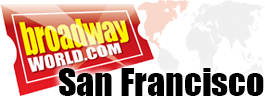 The Sausalito Art Festival Features Art, Music, Food and Wine, 9/3-5August 107:23 AM2016👤by BWW News DeskThe Sausalito Art Festival is regarded as the premiere waterfront art festival and one of the most prestigious art events in the country. Three full days of spectacular artwork, headline music acts, gourmet food, premium wines and specialty drinks make the Sausalito Art Festival the ONLYplace to be over Labor Day Weekend. Headline entertainment includes The Blind Boys of Alabama, Edgar Winter, Todd Rundgren, Charlie Musselwhite, Squirrel Nut Zippers, and much more (schedule below.)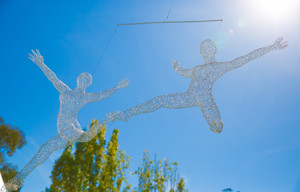 Tickets available through Eventbrite https://www.eventbrite.com/e/2016-sausalito-art-festival-tickets-25845147532 For full festival information visit www.sausalitoartfestival.orgHours: 
Saturday, September 3, 2016 - 10 a.m. to 7 p.m.
Sunday, September 4, 2016 - 10 a.m. to 7 p.m.
Monday, September 5, 2016 - 10 a.m. to 5 p.m.Tickets: 
VIP ticket - $100/day includes special entrance at festival, two complimentary drink tickets and VIP seating at the main tent.General Admission - $25
Seniors (62 & over) - $20
Children (6-12) - $5
Children under 12 - FREE (when accompanied by an adult)Tickets are also sold onsite at the Festival2016 Music Lineup:SATURDAY, SEPTEMBER 3RDStella Artois Main Stage12:00-1:00pm: Charlie Musselwhite (blues)1:30-2:30pm: Blind Boys of Alabama (gospel)3:00-4:30pm: Squirrel Nut Zippers (jazz/swing)5:00-6:00pm: Monophonics (R&B/soul)Artist Stage11:00-12:30pm: Vardo Gypsy Jazz (flamenco/jazz)1:00-3:00pm: Marie-Louise and The Humdingers (jazz/blues)3:30-5:30pm: One Grass Two Grass (bluegrass)SUNDAY, SEPTEMBER 4THStella Artois Main Stage12:00-1:00pm: Super Diamond (Neil Diamond tribute)1:30-2:30pm: Zepparella (All female Led Zeppelin tribute)3:00-4:00pm: Unauthorized Rolling Stones (Rolling Stones tribute)4:30-6:00pm: Stayin' Alive - A Bee Gee's Tribute (Bee Gee's tribute)Artist Stage11:00-12:30pm: Romanza (classical)1:00-3:00pm: Deborah Winters Group (jazz/standards)3:30-5:30pm: Beyond Standard Jazz (jazz)MONDAY SEPTEMBER 5THStella Artois Main Stage12:00-1:15pm: Edgar Winter (blues/rock)2:00-3:15pm: Todd Rundgren (rock/pop)3:45-5:00pm: The Zombies (rock)Artist Stage11:00-12:30pm: Bob Culbertson (jazz/world)1:00-2:30pm: Carbe and Durand (jazz/flamenco)3:00-5:00pm: The Dixie Giants (Dixieland jazz)Children's Area Entertainment ScheduleClo-the-Cow will appear on Saturday and Sunday 12noon-2pmFacepainter will be on site 11am-5pm each day sponsored by the Bay Model Alliance.FESTIVAL HISTORYMore than 260 award-winning artists from around the country and some 30,000 patrons flock to the waterfront village of Sausalito, California, on Labor Day weekend each year for the annual Sausalito Art Festival. Now in its 64th year, the Sausalito Art Festival is one of the country's premiere art events that attracts patrons because of its world class art, celebrated entertainment lineup, special exhibitions and a cornucopia of gourmet food, wine, beer and specialty beverages. Participating artists are selected by a rigorous jury process and exhibit a range of work, including painting, sculpture, drawing, ceramics, glass, fiber and fashion, wood, photography, mixed media and more.The Festival is produced by the nonprofit Sausalito Art Festival Foundation, which supports year-round activities along with the annual Festival. Proceeds from the Festival support the local arts community as student scholarships, grants to non-profit arts organizations and community programs. Each year, over 1,000 community volunteers help keep the Festival running smoothly. www.sausalitoartfestival.orghttp://www.broadwayworld.com/san-francisco/article/The-Sausalito-Art-Festival-Features-Art-Music-Food-and-Wine-93-5-20160810 TIMESATURDAY 9/3SUNDAY 9/4MONDAY 9/512:00 - 12:30 pmMagic Circus Family ShowMark & Dre Comedy ShowTim Cain1:00 - 1:30 pmMark & Dre Comedy ShowMagic Circus Family ShowMark and Dre Comedy Show2:30-3:00 pmTim CainTim CainMagic Circus Family Show3:30- 4:00pmMagic Circus Family ShowMark & Dre Comedy ShowMark & Dre Comedy Show4:30 - 5:00 pmMark & Dre Comedy ShowMagic Circus Family ShowMagic Circus Family Show